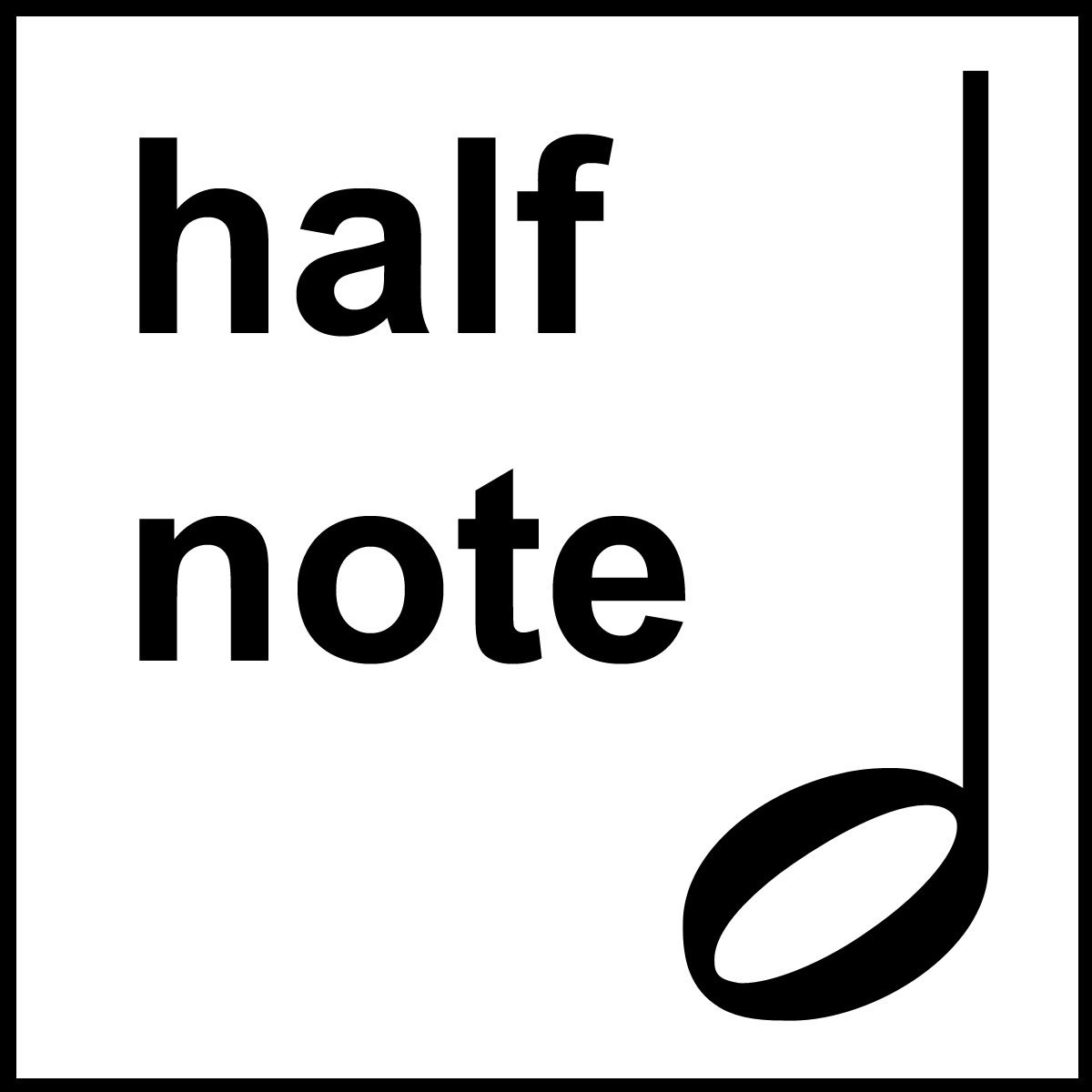 Receives 2 Beats1(2) 3(4)Long Sound(Alien Voice)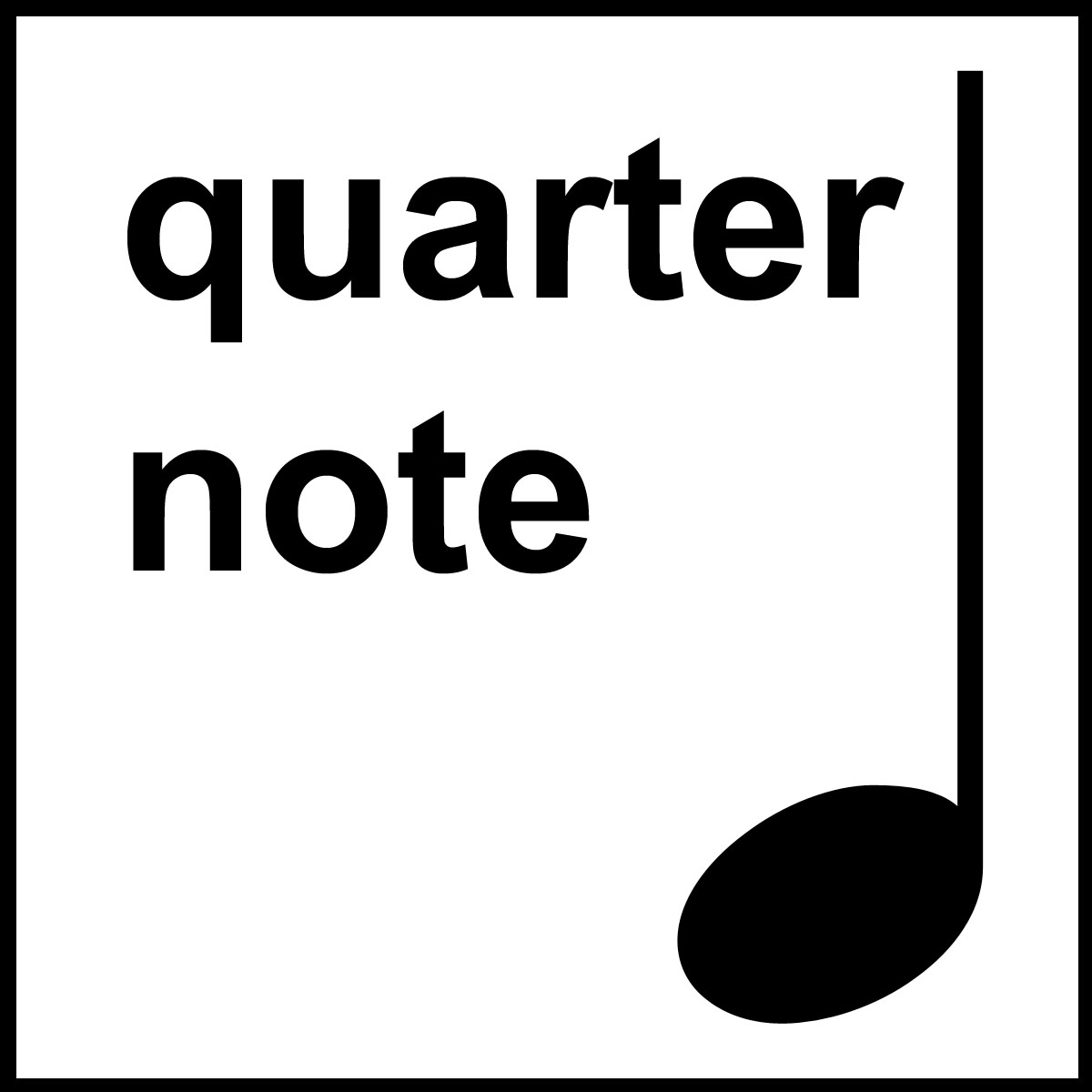 Receives 1 Beat1 2 3 4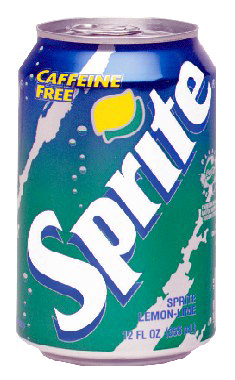 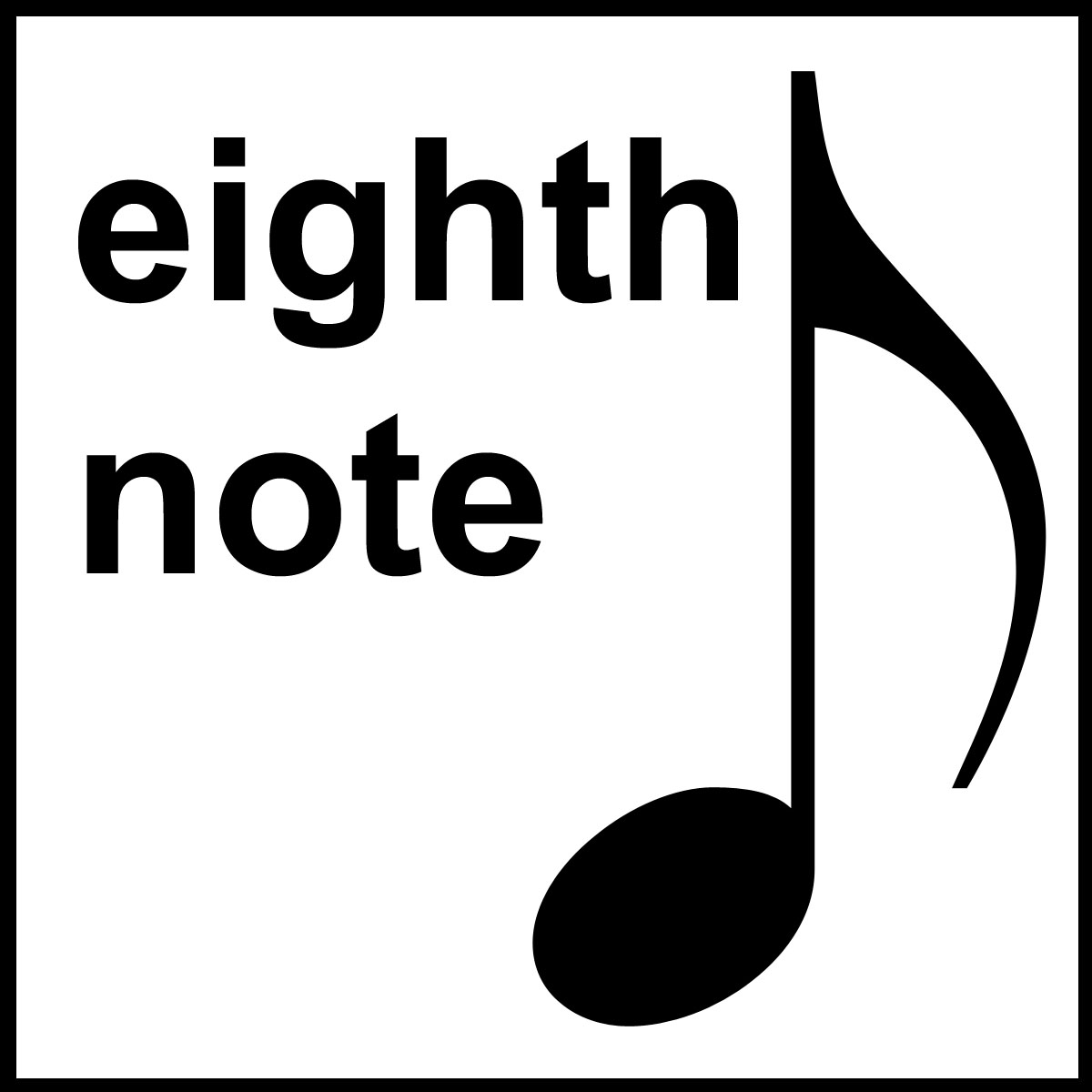 Receives ½ Beat1 & 2 & 3 & 4 &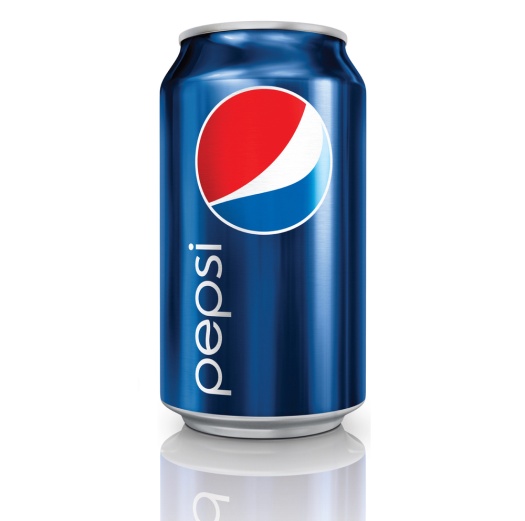 